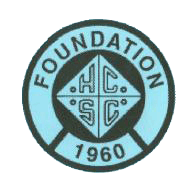 H.C.S.C. Foundation2021 Financial Assistance ApplicationPlease print all requested information on this formDear Applicant: We will make every effort to assist those who through no fault of their own have an unexpected financial emergency. For the H.C.S.C. Foundation Board to review this application and make a decision we must have accurate verifiable information. Submission of your application does not in any way obligate the Foundation to issue support of any amount. Applicants are required to submit paper copies of all pertinent documentation of debt and income. All decisions are made after careful review by the Board of Directors and all decisions are final. The Foundation does not assume any responsibility for any Applicant’s debt, nor do we enter into any agreement to any amounts other than what the Board of Directors has confirmed by majority vote.Please sign the following agreement.To the best of my knowledge the information on this application is complete and correct. The Foundation is authorized to make all inquiries deemed necessary to verify the accuracy of the statements made herein and to provide the information to the Foundation Board and to such other person(s) who the Foundation, at its discretion, may designate. I am providing proper paper documentation of all debt and all sources of income. I understand that failure to disclose all pertinent information could result in disqualification for assistance.I authorize the H.C.S.C. Foundation to:Communicate with responsible relatives and, if necessary, secure earnings information.Obtain financial data from credit reports, my bank and any other agency or financial institution regarding my financial status.I authorize all doctors, hospitals, clinics and medical facilities to release to the H.C.S.C. Foundation information they may require with regard to my health and/or financial obligations.I further agree to notify the H.C.S.C. Foundation of any change in my financial situation if such occurs during the time I am receiving assistance.			Date					Signature of Applicant		_____________________________		____________________________________________PLEASE EXPLAIN YOUR FINANCIAL NEEDS AND HOW YOU WOULD USE THE FUNDS FROM THE H.C.S.C. FOUNDATIONUse additional paper if necessaryCreditor InformationIf You Have Declared BankruptcyName (please print clearly)Name (please print clearly)Street AddressStreet AddressStreet AddressStreet AddressStreet AddressStreet AddressStreet AddressStreet AddressPhonePhoneCityStateZipZipBirthdateBirthdateSocial SecuritySocial SecurityMarried/Single/Divorced/Widow(er)Married/Single/Divorced/Widow(er)Married/Single/Divorced/Widow(er)CityStateZipZipBirthdateBirthdateSocial SecuritySocial SecurityemailemailemailResponsible Contact                     Responsible Contact                     PhonePhonePhoneAddressAddressAddressAddressAddressAddressResponsible Contact                     Responsible Contact                     PhonePhonePhoneHistory With JCPenneyHistory With JCPenneyHistory With JCPenneyHistory With JCPenneyHistory With JCPenneyemailemailemailemailemailemailLast LocationLast LocationLast LocationLast Position HeldLast Position HeldLast Position HeldLast Position HeldYears With JCPYears With JCPFrom/ToFrom/ToDate Retired from JCPenneyDate Retired from JCPenneyDate Retired from JCPenneyIf Early Retirement Please State ReasonIf Early Retirement Please State ReasonIf Early Retirement Please State ReasonIf Early Retirement Please State ReasonIf Early Retirement Please State ReasonIf Early Retirement Please State ReasonIf Early Retirement Please State ReasonIf Early Retirement Please State ReasonI have included a copy of the last two (2) income tax statements (Forms 1040 & Schedule A)I have not filed an income tax statement for the last two (2) yearsMonthly HousingMonthly HousingMonthly MedicalMonthly Medical$Mortgage / Rent $Health Insurance$Property Taxes$Dental Insurance$Home Insurance$Extended / Home Care $Other$Out of Pocket Medical$Utilities$Home Nursing$Electricity$Non-Prescription Medicine$Water/Trash$Out of Pocket Prescription$Gas/Propane$Out of Pocket Dental$TV/Cable/Phone$Out of Pocket Eye CarePHOTO I.D.$Sub Total$Life Insurance$Auto Gas$Long Term Care Insurance$Auto Payment$Sub Total$Auto Insurance$Miscellaneous$Auto Other$Food$Other$Personal$Sub Total$Other$Other$Total Creditor (from below)$Sub Total$Total Monthly ExpenseCreditor NameBalancesMonthly PaymentPast Due Amount$$$$$$$$$Totals$$$DateReasonReasonReasonReasonReasonReasonReasonReasonReasonReasonReasonIncomeIncomeIncomeMonthlyIncome MonthlyAssetsAssetsAssetsGrossContinuedGrossHome/CondoHome/CondoHome/Condo$$$JCPenney Pension:JCPenney Pension:Reverse MortgageOther Real EstateOther Real EstateOther Real Estate$$$ApplicantApplicant$$Applicant$SpouseSpouse$$Spouse$Mortgage Balance OwedMortgage Balance OwedMortgage Balance OwedMortgage Balance OwedMortgage Balance OwedMortgage Balance OwedOther Pensions:Other Pensions:Sub Total$1st$$$$$ApplicantApplicant$$Total Income$2nd$$$$$SpouseSpouse$$Liquid AssetsLiquid AssetsLiquid AssetsLiquid AssetsLiquid AssetsLiquid AssetsSocial Security:Social Security:401k/403b Balance401k/403b Balance401k/403b Balance401k/403b Balance$$ApplicantApplicant$$Cash Value Ins. PolicyCash Value Ins. PolicyCash Value Ins. PolicyCash Value Ins. Policy$$SpouseSpouse$$Checking Acct BalanceChecking Acct BalanceChecking Acct BalanceChecking Acct Balance$$Wages:Wages:Credit Union BalanceCredit Union BalanceCredit Union BalanceCredit Union Balance$$ApplicantApplicant$$IRA BalanceIRA BalanceIRA BalanceIRA Balance$$SpouseSpouse$$Savings BalanceSavings BalanceSavings BalanceSavings Balance$$401k/403b Dist.401k/403b Dist.Stocks and BondsStocks and BondsStocks and BondsStocks and Bonds$$ApplicantApplicant$$Other AssetsOther AssetsOther AssetsOther Assets$$SpouseSpouse$$IRA Distributions:IRA Distributions:Automobiles/VehiclesAutomobiles/VehiclesAutomobiles/VehiclesAutomobiles/VehiclesAutomobiles/VehiclesAutomobiles/VehiclesApplicantApplicant$$#1#1#1#2SpouseSpouse$$MakeMakeH.C.S.C. FoundationH.C.S.C. FoundationModelModelApplicantApplicant$$YearYearInterest/Div  Income:Interest/Div  Income:Interest/Div  Income:Amt OwedAmt Owed$$$$ApplicantApplicantApplicant$Present ValuePresent Value$$$$SpouseSpouseSpouse$MileageMileageSub TotalSub TotalSub Total$HCSC Foundation Application 01/21 Page 2HCSC Foundation Application 01/21 Page 2